*Za równoważne instrumenty w stosunku do wskazanych instrumentów muzycznych Zamawiający uzna takie oferowane przez Wykonawcę instrumenty, które pod względem artystycznym, wykonawczym, technicznym oraz funkcjonalnym i użytkowym będą równoważne do opisanych w przedmiocie zamówienia. Za równoznaczne pod względem:- artystycznym, wykonawczym i funkcjonalnym – Zamawiający rozumie tak wykonany instrument, które umożliwiają na etapie jego eksploatacji osiągnięcie zakładanych walorów artystycznych w trakcie wykonywania utworów muzycznych,- technicznym i użytkowym – Zamawiający rozumie tak wykonany instrument, który posiada równoważną pod względem technicznym budowę i wyposażenie co zawarty w opisie przedmiotu zamówienia instrument.A-2  I PIĘTRO – SALE KONFERENCYJNE I WYSTAWOWE - wyposażenieA-2  I PIĘTRO – SALE KONFERENCYJNE I WYSTAWOWE - wyposażenieA-2  I PIĘTRO – SALE KONFERENCYJNE I WYSTAWOWE - wyposażenieA-2  I PIĘTRO – SALE KONFERENCYJNE I WYSTAWOWE - wyposażenieA-2  I PIĘTRO – SALE KONFERENCYJNE I WYSTAWOWE - wyposażenieA-2  I PIĘTRO – SALE KONFERENCYJNE I WYSTAWOWE - wyposażenieA-2  I PIĘTRO – SALE KONFERENCYJNE I WYSTAWOWE - wyposażenieA-2  I PIĘTRO – SALE KONFERENCYJNE I WYSTAWOWE - wyposażenieSymbolWymiaryOpisZdjęcieIlośćCena bruttoWartość1/1sala  konferencyjno-wystawowa- ZIELONA9 Z- Fotel rzeźbionyDopasowany wysokością i stylistycznie do istniejącego stołuwys. całk/siedziska 121/44 cm; szer całk/siedziska 66/52 cm; głęb siedziska 54 cmDopasować wysokością i stylistycznie do istniejącego stołu 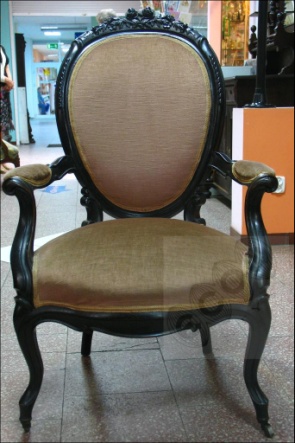 1 szt1/1sala  konferencyjno-wystawowa- ZIELONAObudowa glifów okiennych Wym . okien ok. szer.135x
wys.265x
40/47gł.Wym drzwi balkon.Szer. ok.140xwys.340x gł. 40cmW nawiązaniu do obudowy glifów drzwiowychRAL 1013 – 3 okna i 1 drzwi balkonowe, obudowy na głębokość parapetu.Cokół na filarach międzyokiennych pomalować na RAL 1013WYMIARY POBRAĆ  Z NATURY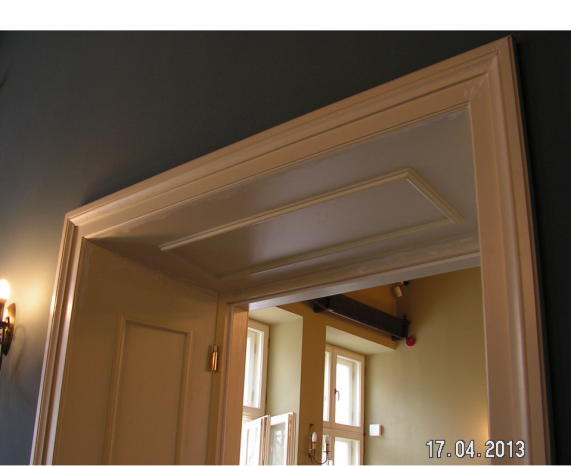 4 kpl1/1sala  konferencyjno-wystawowa- ZIELONA10 Z- Fortepian Grotrian Steinweg*- Niemcy obudowa wysoki połysk czarnyDł.165 cm, szer.150,
wys.100(używany po renowacji – minimum 5 lat gwarancji) lub nowySprawny KONCERTOWY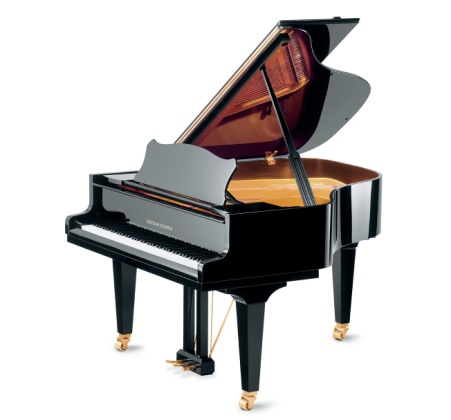 1 szt1/1sala  konferencyjno-wystawowa- ZIELONA11 Z- Stołek –ława do fortepianu Siedzisko 57 x 32 Wysokość regulowana na śrubie, Wysokość 46 - 59 cm Masywne drewno, stabilne nogi, połączone z siedliskiem śrubami , siedzisko welurowe , kolor czarny wysoki połysk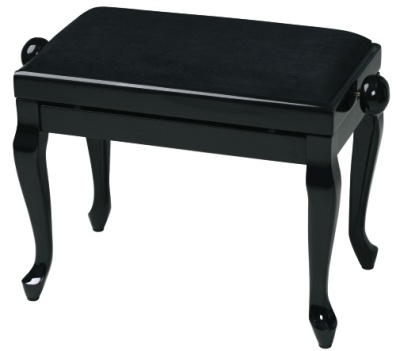 1 szt1/1sala  konferencyjno-wystawowa- ZIELONABoazeria drewnianaWys. ok. 150cm  w nawiązaniu do istniejących elementówWykonana z masywu dębowego, wybarwiona w kolorze  istniejących stropów drewnianych, Wymiary  pobraćz natury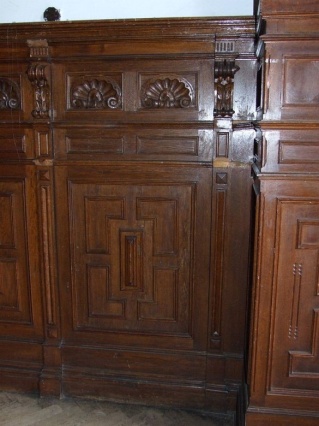  H 150 cm  22,65mb1/1sala  konferencyjno-wystawowa- ZIELONA13R-Stół okrągły rozkładanyŚrednica ok.90 cm Wysokość 76 cm
Średnica złożonego stołu  86 cm / po rozłożeniu 138 cmNowy stylizowany – w nawiązaniu do istniejącego wyposażenia3 szt jednakowe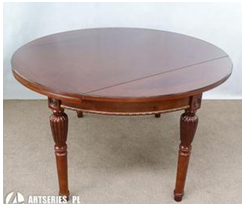 3 szt1/1sala  konferencyjno-wystawowa- ZIELONA17 R -Lustro w ramie nad kominekwysokość 146cmszerokość 82cmDopasować stylistycznie do istniejącego wyposażenia i do wymiarów  kominka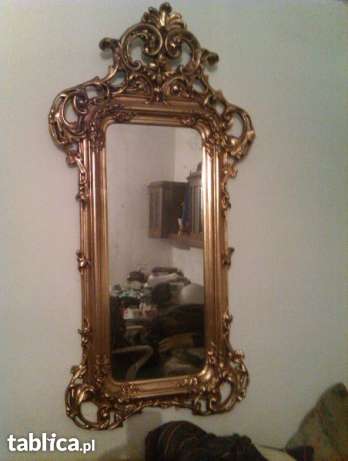 1 szt1/2Sala  konferencyjna RÓŻOWAObudowa glifów okiennych Wym .Ok. szer.156xwys.260x34gł.W nawiązaniu do obudowy glifów drzwiowychRAL 1013 – 3 okna  UWAGA WYMIARY POBRAĆZ  NATURY3 kpl1/3Magazyn1MP – krzesła drewniane staplowane-nastawiane, tapicerowaneKolor tapicerki – pasy oliwka nr 255 wybarwienie drewna kolor orzech nr 5Przedstawić do akceptacji Zamawiającego próbki wybarwienia   drewna i tkaniny 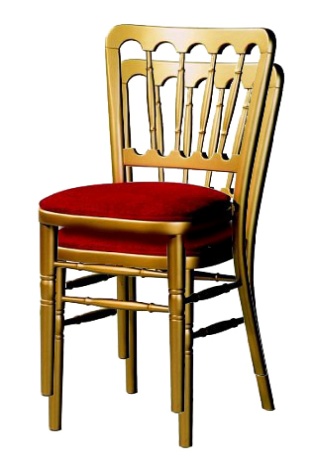 50 szt1/4KAPLICA 2 K- KomodaSzer. 125x86wys.x 50 głKomoda o opływowych, falujących kształtach , pokryte fornieremczeczotem orzechowym i politurą,  elementy ozdobne w kolorze złota, po bokach owalne szybki,  pod blatem szuflada, na dole troje drzwiczek zamykających się na kluczyki. Komoda wspiera się na mocno spłaszczonych kulach.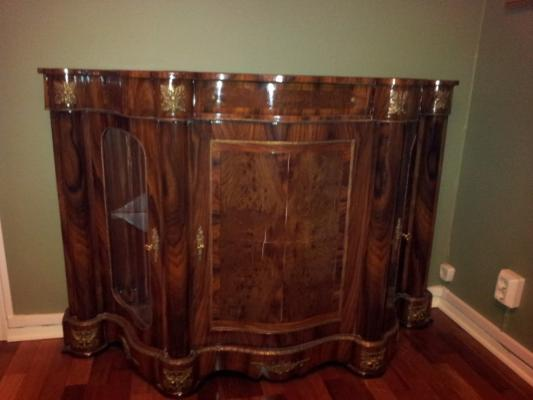 1 szt1/6Pomieszczenie socjalne3 KU – Zestaw szafek kuchennych z blatem  SSV lub inny równoważny, lodówka podblatowa  i zmywarka do zabudowyDł. ok. 228x 60/32 gł. dolne H 86 cm,górne H72Wykonanie indywidualne wg rys., fronty z masywu stylizowane , w nawiązaniu do istniejącego kredensu, szafki z płyty laminowanej w kolorze  nawiązującym kredensu, blat  gr. 4 cm obłożony tworzywem SSV lub równoważny, kolor  jasny beż do akceptacji wg  dostarczonych próbek ,  zlew granitowy  wpuszczany z  jedną dużą komorą do szafki szer. 60 cm w kolorze zbliżonym do blatuAlternatywnie zlew granitowy jednokomorowy z dociekaczem  z prawej strony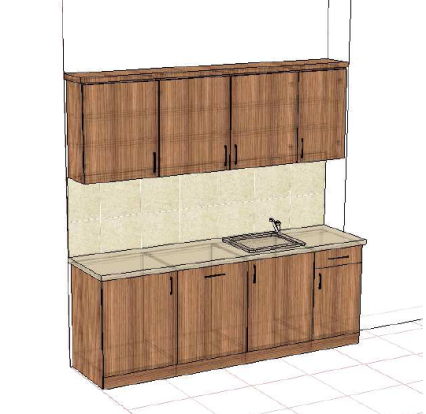 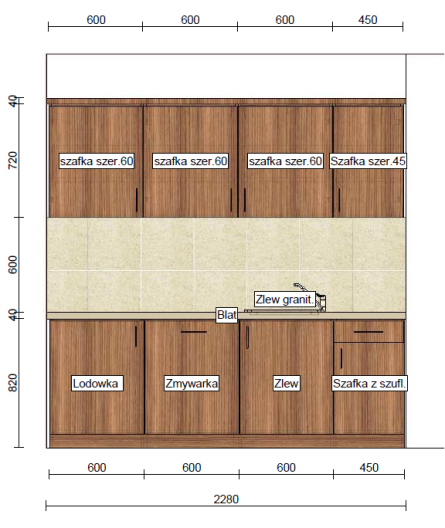 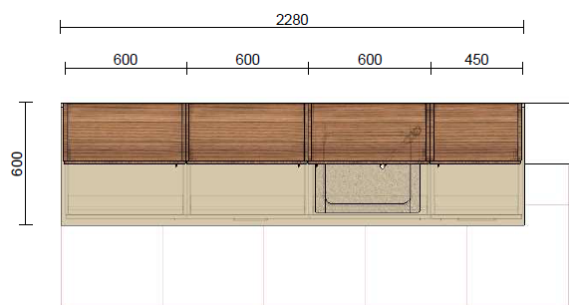 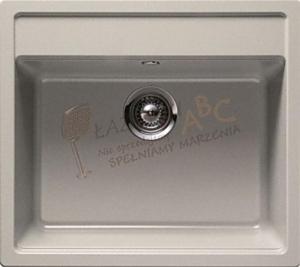 Wymiary  pobrać z natury1 kpl1/6Lodówka pod blat, wys. 82 cm Wysokość [cm]: 82
Szerokość m]: 60Głębokość [cm]: 55Do zabuowy chłodziarka podblatowa do zabudowy  Klasa energetyczna A+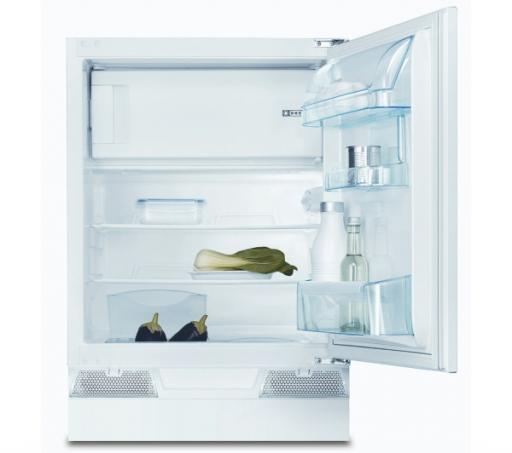 1szt1/6Zmywarka szer. 60  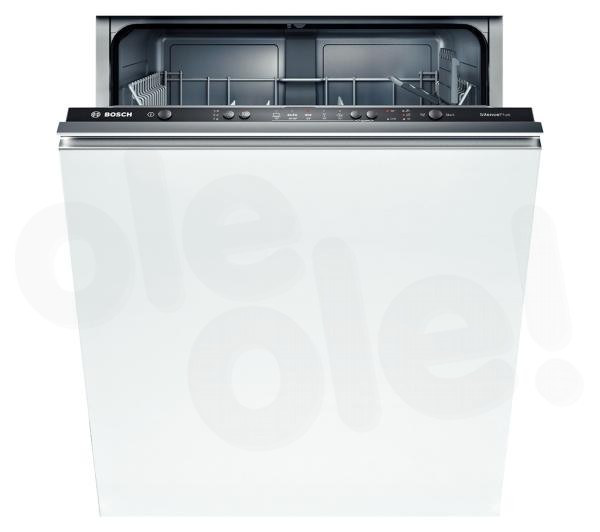 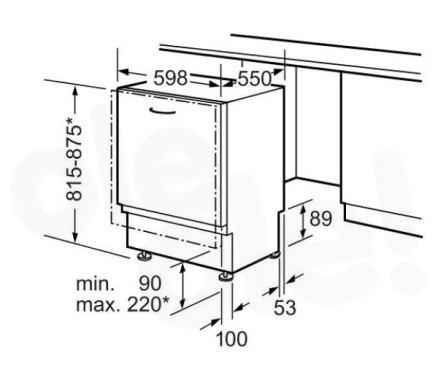 1 szt1/11Hall przy windzie1/11Hall przy windzieObudowa glifu przy windzieZabudowa filara przy klatce schodowej ( obok drzwi do wc) i podciągu wym  ok.wys. 210szer. 50cmWykończyć glif- filar przy schodachi dół podciągu wraz z listwowaniem – zintegrować stylistycznie i kolorystycznie  z boazerią na klatce schodowej 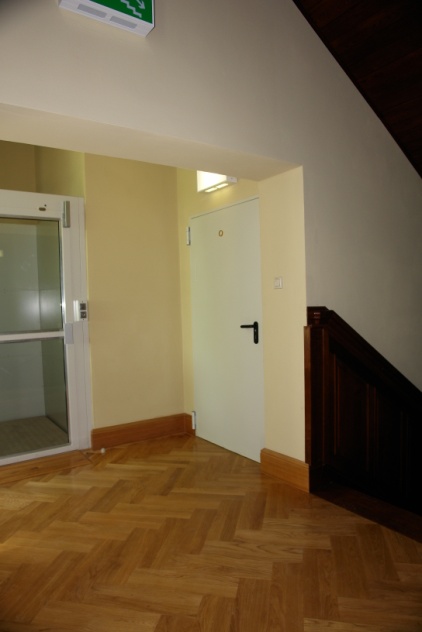 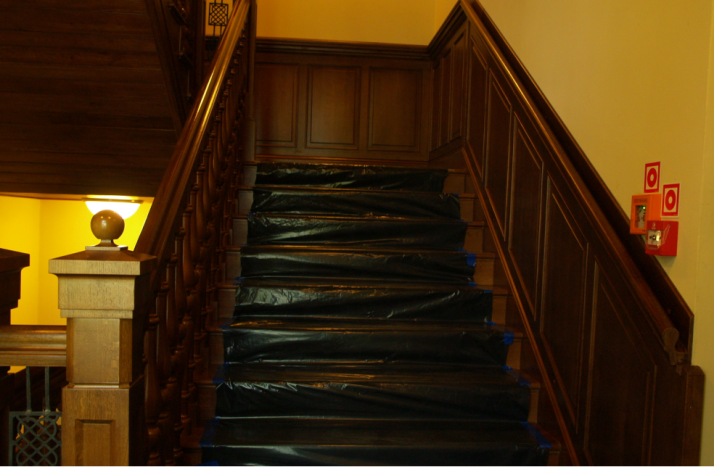 1 kpl1/11Hall przy windzie1/11Hall przy windzieObudowa grzejnika – z siatki mosiężnej z aplikacjąWym około:Wys, 70 x szer. 150gł. 30 cmObudowa grzejnika wvis a vis schodów na piętrze, stojąca na podłodze, lekka ażurowa , z zaokrąglonymi bokami, na stopkach mosiężnychWykonana w siatki mosiężnej z aplikacją. 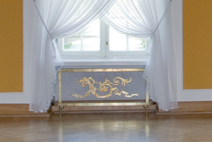 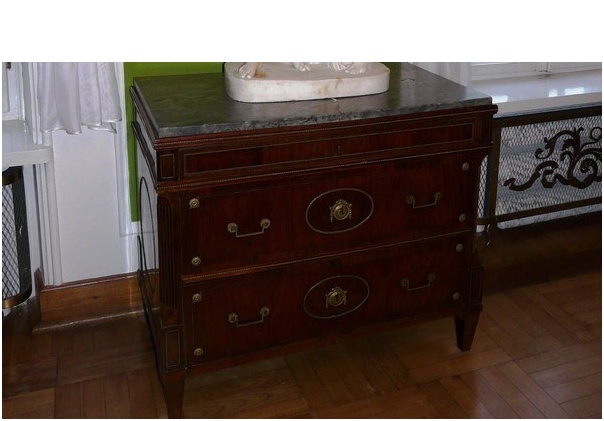 Wymiary  pobrać z natury1 szt1/11Hall przy windzieObudowa glifów okiennych Wym .Ok. szer.156xwys.260x34gł.W nawiązaniu do obudowy glifów drzwiowychRAL 1013 – 2 okna  UWAGA WYMIARY POBRAĆZ  NATURY2 kpl1/14Sala  konferencyjnaNIEBIESKA5N-Komoda barokowaWymiary: wys. 82 cm, szer. 97 cm, gleb. 50 cm Mebel w stylu barokowym , obłożony  fornirem orzechowym , olchowym oraz czeczotem orzechowym. Faliście profilowana ściana czołowa ozdobiona intarsjami i elementami mosiężnymi. Blat marmurowy profilowany.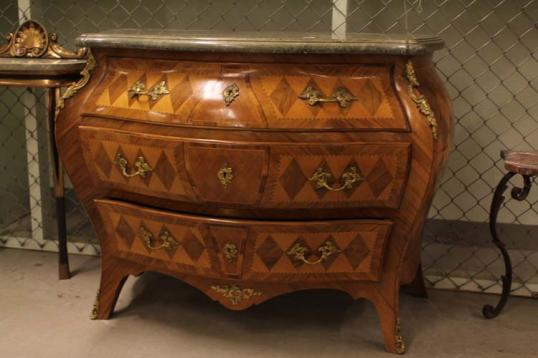 1 szt1/14Sala  konferencyjnaNIEBIESKA15a N – Osłona kominkowaMosiężnaozdobna wysokość 51 cm, 
- szerokość w linii prostej 89 cm.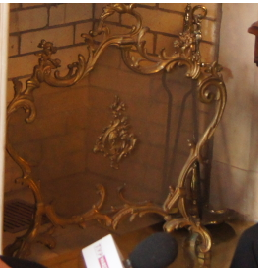 1 szt1/14Sala  konferencyjnaNIEBIESKA16 N- Lustro nad kominekwysokość 146cmszerokość 82cmDopasować stylistycznie do istniejącego wyposażenia i do wymiarów  kominka1 sztObudowa glifów okiennych Wym .Ok. szer.155xwys.265x50gł.W nawiązaniu do obudowy glifów drzwiowychRal 10133 kpl0/50/7Obudowa glifów  wejściowych na klatkischodoweWejście na kl. okrągłą Glif łamany szer.100x gł 48,5+103x 232 x wys – 1 sztWejście na klatkę schodową głównąOk. 137 x 20+50gł.60+50gł x 248 wys. 1 sztWykończenie glifów otworów wejściowych na całej szerokości i głębokości wraz nadprożem i wraz z listwowaniem - w połączeniu i w nawiązaniu do istniejącej boazerii  na klatce schodowej oraz zintegrowane z boazerią w sali zielonej- do wykonania. Obudowy nawiązujące kolorystyczne i stylistycznie do boazerii, karniszy i historycznych stropów drewnianych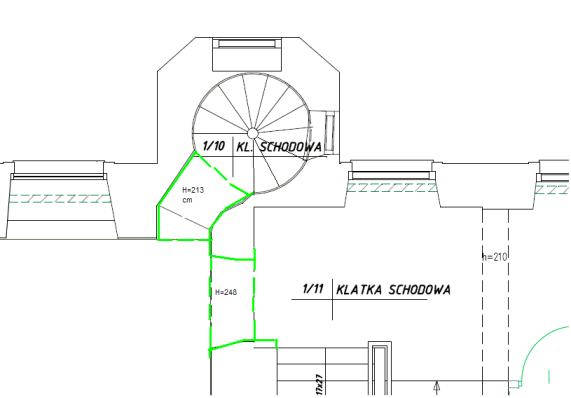 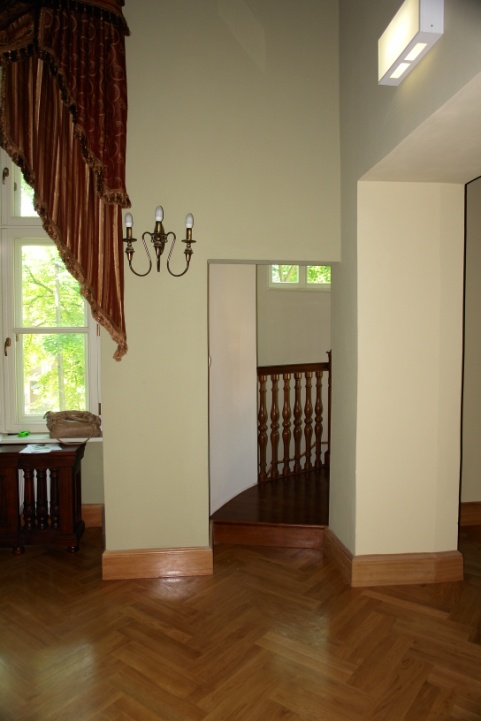 2 kplRazem wyposażenie Razem wyposażenie 